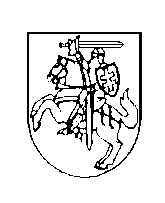 KŪNO KULTŪROS IR SPORTO DEPARTAMENTOPRIE LIETUVOS RESPUBLIKOS VYRIAUSYBĖSGeneralinis direktoriusĮsakymasdėl KŪNO KULTŪROS IR SPORTO DEPARTAMENTO PRIE LIETUVOS RESPUBLIKOS VYRIAUSYBĖS GENERALINIO DIREKTORIAUS 2017 M. Rugsėjo  28 D. ĮSAKYMO NR. V-788 „dėl lietuvos sporto medicinos centro nuostatų patvirtinimo“PAKEITIMO2018 m. liepos 26 d. Nr. V-634VilniusPakeičiu Lietuvos sporto medicinos centro nuostatų, patvirtintų Kūno kultūros ir sporto departamento prie Lietuvos Respublikos Vyriausybės generalinio direktoriaus 2017 m. rugsėjo 28 d. įsakymu Nr. V-788 „Dėl Lietuvos sporto medicinos centro nuostatų patvirtinimo“, 3 punktą ir jį išdėstau taip:„3. Centras yra ribotos civilinės atsakomybės viešasis juridinis asmuo, turintis sąskaitą banke ir antspaudą. Centro buveinės adresas: Ozo g. 39B-3, LT-07171 Vilnius, Lietuvos Respublika.“Vyresnioji patarėja, atliekanti generalinio direktoriaus funkcijas		                   Kornelija Tiesnesytė